Placemat Graphic Organizer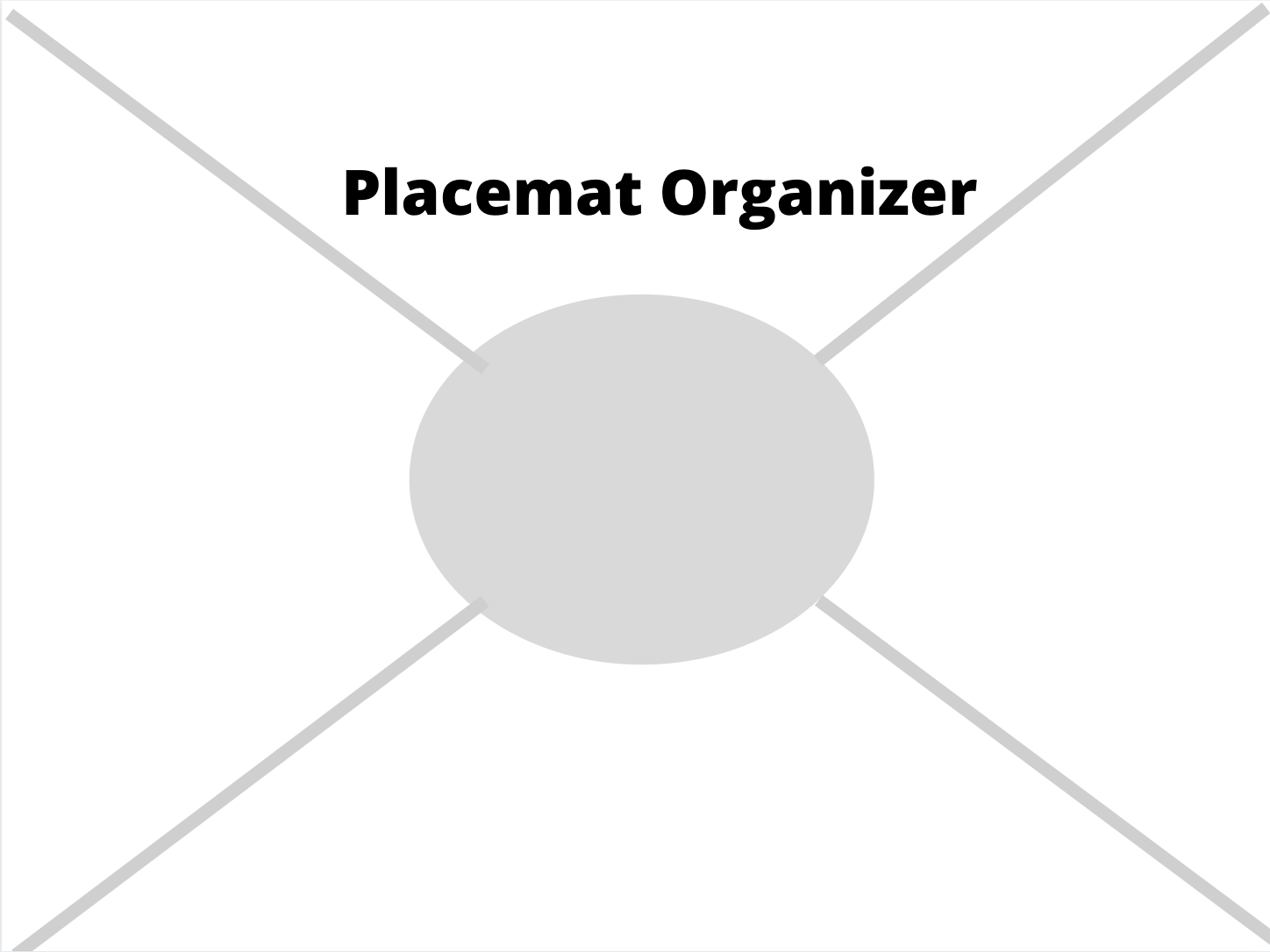 